MEETING MINUTESGeneral Council Meeting  2. Attendees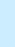 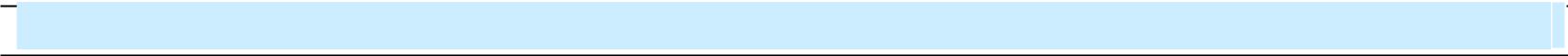 Executive Council Members: Sandeep Bonagiri (President), Naga Venkat Palaparthy (VP Academic Affairs and External Relations), Deepthi Gudapati (VP Student Life), Bhargava Sai Nakkina (VP Finance).Management: Dr. Schmidt, Mr. Blair, Mr.Quinn.Meeting:General Council MeetingDate of Meeting:4th August 2020Time: 12:00 PM to 01:00 PM 12:00 PM to 01:00 PMMinutes Prepared By:GSA Secretary – Naga Venkat PalaparthyLocation: Individual home via Google Meet. Individual home via Google Meet.1. Meeting Objective3. Agenda and Notes, Decisions, Issues3. Agenda and Notes, Decisions, IssuesTopicDiscussionOther Issues Sandeep informed the management that GSA council is planning to cancel the GSA summer event which was planned to conduct on Aug 15th due to increase in number of cases in last 50 days.He added that Govt. allowed to conduct event with limited students, however we don’t know about the Asymptomatic carriers, so council decided not to gohead and asked management about their opinion on it. Dr. Schmidt appreciated everyone for their efforts for keeping safety of participants in mind and further told it makes sense in canceling the event and supported the council decision.He added that we need to work with university to know what kind of events can be conducted after receiving a proper checklist.Deepthi told everyone that she hasn’t received the checklist yet, which will be helpful in planning future GSA events.She further said that due to increase in Covid cases there might be chance of something unfortunate happening, so we decided to cancel the event.Sandeep asked management whether fall semester is going to be entirely online or any chances of having a offline semester in the middle?Dr. Schmidt told everyone that fall term will be online as planned and also as mentioned earlier there will be handful of courses scheduled for F2F.He told everyone that CUE presidents are still in making decisions about the winter term.Sandeep raised a point about Alberta Govt. giving permission to reopen school.Dr. Schmidt said that the K - 12 system is different from Advanced Education and that masks are mandatory for students from Grades 4 -12. All teachers and staff are required to wear masks in hallways and common areas. Sandeep asked dean whether RM2 is going to be credited or non-credited?Deepthi told that DSA has completed all the videos and slides required for fall orientation on 26th and posted it on Drive.She further said that we will be addressing students via Zoom and this week we will have a demo.Dr. Schmidt told that this is a new learning process and will be helpful for us to be prepared for better for the first time.He said that wearing masks in university is mandatory and at CUE bookstore masks are being sold.Deepthi told that she will be emailing presidents office including Dr. Barb regarding event cancelation.She added that students will be informed via social media or through emails since level of communication is required showing our regret for event cancelation.  